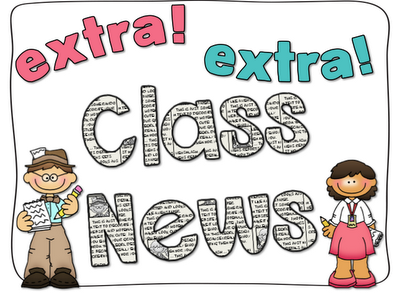 Mrs. Ricks’ Classroom News        Week of January 29thPhonics Skill:-The 3 sounds of -ed (/ed/, /d/, /t/)-There are no new tricky words for the week. We will review these tricky words:  so, no, of, all, some, from, word, are, were, have, one, once, do, two, the, who, said, says, was, when, why, where, what, which, here, there they, their, my, by, you, your, because, should, would, could, down, Sunday, Monday, Tuesday, Wednesday, Thursday, Friday,  Saturday, today, yesterday, and tomorrow. (Tricky heart words are words we can’t sound out. We have to know them by heart. We practice spelling and reading our heart words.) Reading:-Read books and passages with words containing “-ed” -Sort “-ed” words by their sound /ed/, /d/, /t/Grammar:-Nouns (common and proper)-Verbs (present and past tense)Writing:-Opinion Writing- We will distinguish fact from opinion by completing a fact and opinion sort. After reading a paragraph about animals, we will underline the facts and highlight the opinions.Students will write their first opinion piece.Example:  Would you rather have a secret garden or a secret treehouse?Students will state their opinion on their page.  Then they will write three reasons why.  Last, they will write their concluding sentence.Math: -Topic 10- Use Models and Strategies to Add with Tens and Ones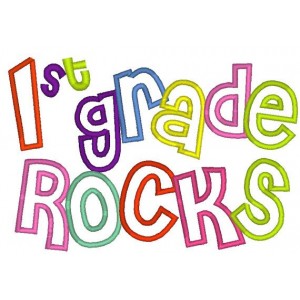 Core:-Finish up our Sound and Light Unit Upcoming Dates:*Wednesday, January 31st- 100’s Day Celebration Snack Items due*Friday, February 2nd- 100th Day of School (100th Day Project due for show and tell)-Cozy Reading *Monday, February 12th- Valentine’s Day Snack items due*Wednesday, February 14th- Valentine’s Day (Your child may bring his/her Valentine’s cards and decorated box/bag.)*Monday, February 19th- Teacher Work Day (No students)Specials Schedule:Monday, 1/29- ArtTuesday, 1/30- Music/P.E.Wednesday, 1/31- Tech/LibraryThursday, 2/01- P.E./MusicFriday, 2/02- Art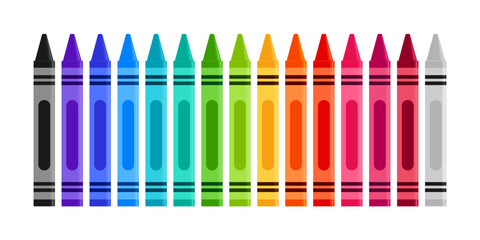 